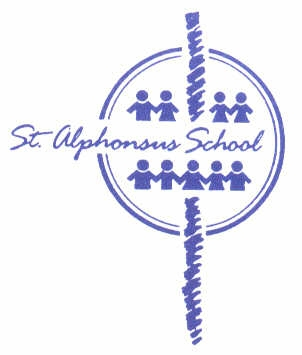 St. Alphonsus SchoolReport Card 2018-19GENERAL COMMENTSStudent:Grade: 8MET #:Teacher: Mrs. Bonnie RaynerProgram(√): _√_ Regular                       ___ Student Support Plan                                      ___   Adapted:                                      ___   Individualized:Performance ScalePerformance ScalePerformance ScalePerformance ScalePerformance Scale4321ND80% to 100%70% to 79%60% to 69%50% to 59%Less than 50%Very good to excellent understanding and application of concepts and skillsGood understanding and application of concepts and skillsBasic understanding and application of concepts and skillsLimited understanding and application of concepts and skills; see teacher commentsDoes Not yet Demonstrate the required understanding and application of concepts and skills; see teacher commentsAdditional Codes:NA-Not applicable this termIN- Incomplete-Not enough evidence to determine a grade at this timeAdditional Codes:NA-Not applicable this termIN- Incomplete-Not enough evidence to determine a grade at this timeAdditional Codes:NA-Not applicable this termIN- Incomplete-Not enough evidence to determine a grade at this timeAdditional Codes:NA-Not applicable this termIN- Incomplete-Not enough evidence to determine a grade at this timeAdditional Codes:NA-Not applicable this termIN- Incomplete-Not enough evidence to determine a grade at this timeLearning Behaviour ScaleLearning Behaviour ScaleLearning Behaviour ScaleMSOMeets ExpectationsSome Support RequiredOngoing Support RequiredAttendanceTerm 1September, October Term 2November, December, January, FebruaryTerm 3March, April, May,  JuneDays AbsentLatesENGLISH LANGUAGE ARTSENGLISH LANGUAGE ARTSTerm 1Term 2Term 3Overall PercentageOverall PercentageComprehensionReadingComprehensionListening and ViewingCommunicationWritingCommunicationSpeaking and RepresentingELA COMMENTSELA COMMENTSTerm 1: Term 1: Term 1: Term 1: Term 1: Term 2:Term 2:Term 2:Term 2:Term 2:Term 3:Term 3:Term 3:Term 3:Term 3:MATHEMATICSTerm 1Term 2Term 3Overall PercentageNumber ConceptsPatterns and RelationsShape and SpaceStatistics and ProbabilityMATHEMATICS COMMENTSTerm 1:Term 1:Term 1:Term 1:Term 2:Term 2:Term 2:Term 2:Term 3: Term 3: Term 3: Term 3: SCIENCE – Miss Marlene van der ZweepTerm 1Term 2Term 3Overall PercentageKnowledge and UnderstandingScientific Inquiry ProcessDesign process/problem solvingSOCIAL STUDIESTerm 1Term 2Term 3Overall PercentageKnowledge and Understanding Research and CommunicationCritical thinking and CitizenshipHEALTHTerm 1Term 2Term 3Knowledge and UnderstandingVISUAL ARTSTerm 1Term 2Term 3Understanding and Creative ApplicationMUSIC – Mr. John CoxTerm 1Term 2Term 3Skills and Concepts ParticipationFRENCH – Mme Kristen CurwainTerm 1Term 2Term 3Listening Comprehension Oral Communication Reading ComprehensionWritten CommunicationParticipationPHYSICAL EDUCATION – Mr. Blake McInnisTerm 1Term 2Term 3Skill DevelopmentSportspersonship LEARNING BEHAVIOURSTerm 1Term 2Term 3Personal Management SkillsWorks independently, Completes assignments, OrganizationActive Participation in LearningParticipates in discussions/activities, Sets goalsSocial ResponsibilityUses technology responsibly, Works cooperatively, Resolves conflicts Term 1: Term 2:Term 3: